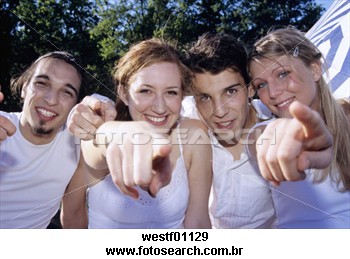 LEMBRA DO  TEU CRIADOR NOS DIAS DA TUA MOCIDADE ECL.12.1                                                          DATA DO ENCONTRO:  ____/_____/______NOME DO ENCONTRISTA_______________________________________ SEXO_____ IDADE______ENDEREÇO:____________________________________________________________BAIRRO:____________________________ CIDADE:_______________________________________FONE  __________________CELULAR__________________FREQÜENTA ALGUM GRUPO FAMILIAR? SIM ( ) NÃO( ) NOME DO LÍDER(A):________________SE É DE OUTRO MINISTÉRIO – QUAL  IGREJA : ___________________________________ PR._______________  IDADE MÍNIMA 12 ANOSTAXA DE INSCRIÇÃO: R$ 100,00A INSCRIÇÃO SÓ SERÁ EFETUADA MEDIANTE AO PAGAMENTO                                         O VALOR PAGO NÃO SERÁ DEVOLVIDO, MESMO HAVENDO DESISTÊNCIA.O QUE LEVAR: UmJOVEM para sonhar o sonho de Deus
Roupa de cama (solteiro), travesseiro, Higiene pessoal, 
Roupas  pessoais confortáveis   -   Obs: mínimo possível.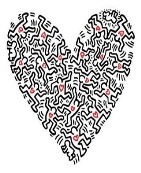 ALIMENTAÇÃO COMPLETA COM CAFÉ DA MANHÂ, 
ALMOÇO E JANTAR INCLUSO.TEREMOS MINI- CANTINA NO LOCAL E VENDAS DE CAMISETAS.HORÁRIO NA SEXTA-FEIRA:ÀS 19:30H NO LOCAL DE SAÍDA (Igreja)– CONFIRME NO MOMENTO DA INSCRIÇÃO.
Maiores informações: 11 2561 1179  contato@comunidadeavivamento.com.brAssinatura_____________________________________________________COMO PURIFICARÁ O JOVEM O SEU CAMINHO? OBSERVANDO-O DE ACORDO COM A TUA PALAVRA. SALMOS 119:9